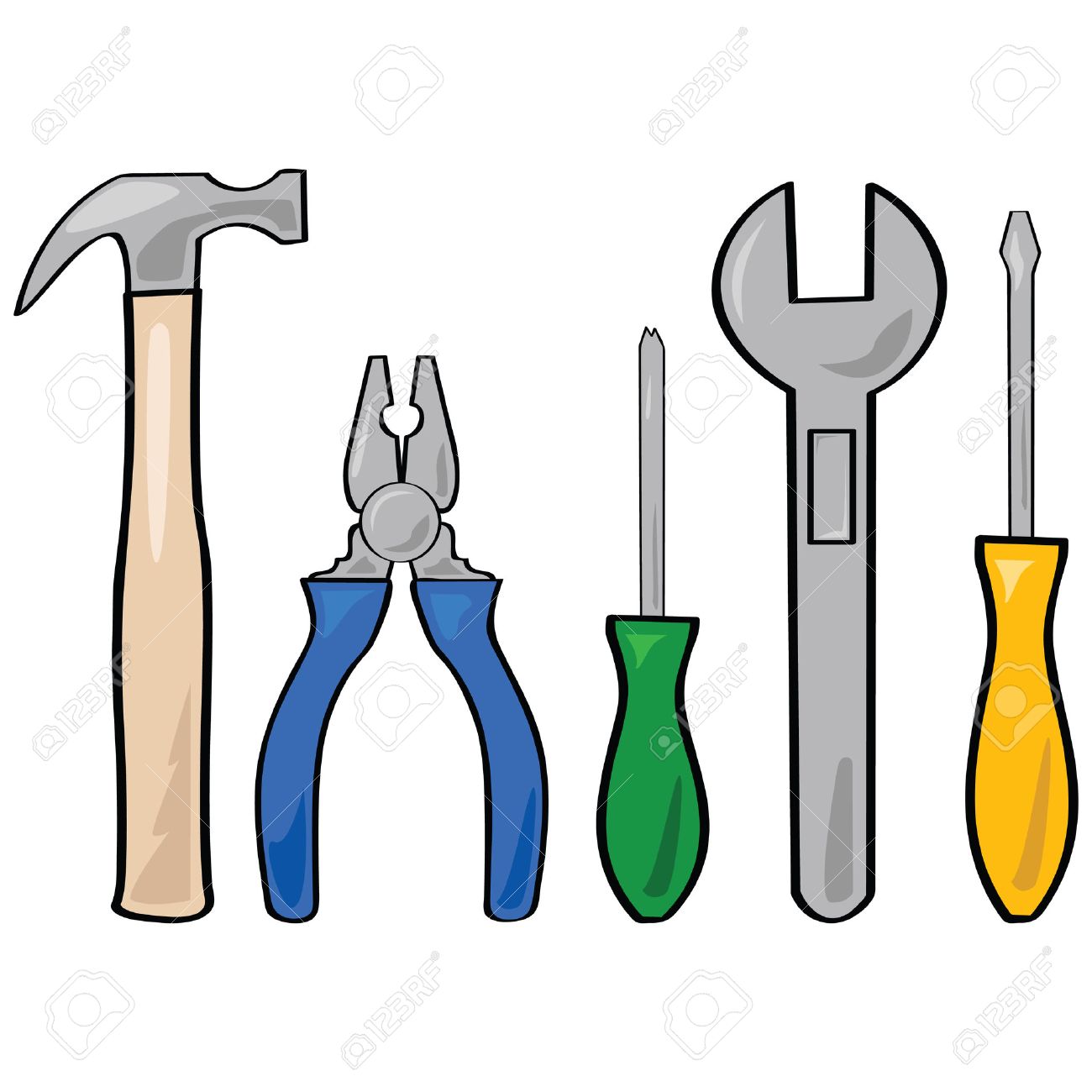 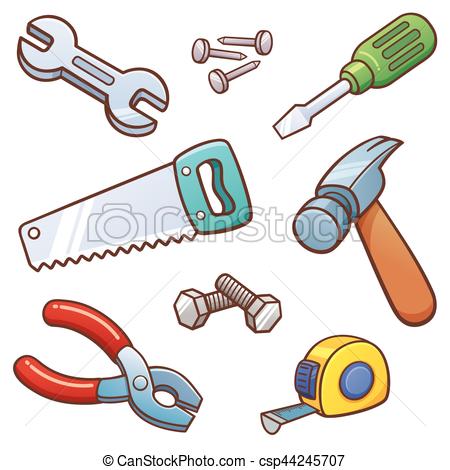 TOOLBOX NEW AUTHORITY: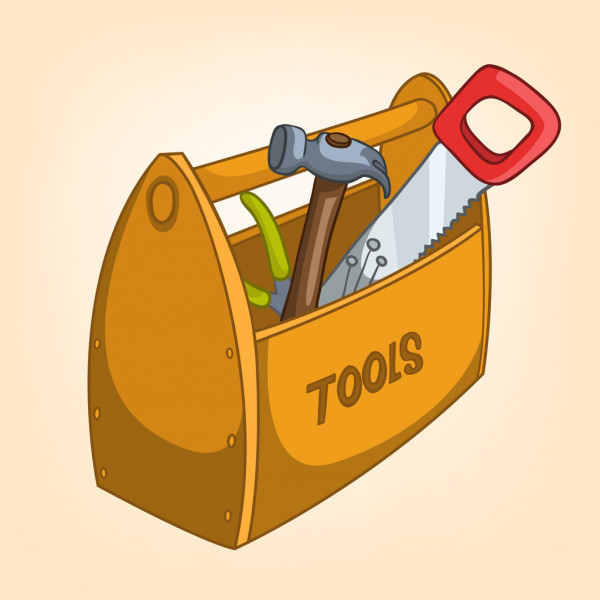 